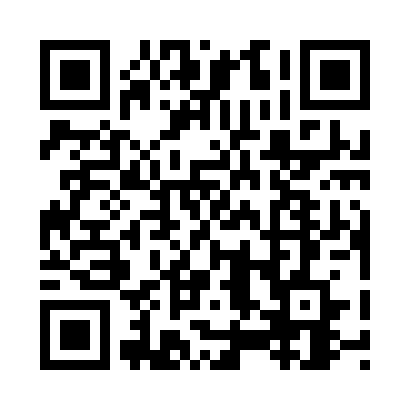 Prayer times for West Somerville, Massachusetts, USAMon 1 Jul 2024 - Wed 31 Jul 2024High Latitude Method: Angle Based RulePrayer Calculation Method: Islamic Society of North AmericaAsar Calculation Method: ShafiPrayer times provided by https://www.salahtimes.comDateDayFajrSunriseDhuhrAsrMaghribIsha1Mon3:275:1212:494:528:2510:092Tue3:285:1212:494:528:2510:093Wed3:295:1312:494:528:2510:094Thu3:305:1312:494:528:2510:085Fri3:315:1412:494:528:2410:076Sat3:325:1512:494:528:2410:077Sun3:335:1512:504:528:2410:068Mon3:345:1612:504:528:2310:059Tue3:355:1712:504:528:2310:0510Wed3:365:1712:504:528:2210:0411Thu3:375:1812:504:528:2210:0312Fri3:385:1912:504:528:2110:0213Sat3:395:2012:504:528:2110:0114Sun3:405:2112:504:528:2010:0015Mon3:425:2112:514:528:199:5916Tue3:435:2212:514:528:199:5817Wed3:445:2312:514:528:189:5718Thu3:455:2412:514:528:179:5619Fri3:475:2512:514:528:169:5420Sat3:485:2612:514:518:169:5321Sun3:495:2712:514:518:159:5222Mon3:515:2812:514:518:149:5123Tue3:525:2912:514:518:139:4924Wed3:545:3012:514:508:129:4825Thu3:555:3112:514:508:119:4626Fri3:565:3212:514:508:109:4527Sat3:585:3312:514:508:099:4328Sun3:595:3412:514:498:089:4229Mon4:015:3512:514:498:079:4030Tue4:025:3612:514:498:069:3931Wed4:045:3712:514:488:059:37